Ansökan utmärkelse        Ansökan utmärkelse        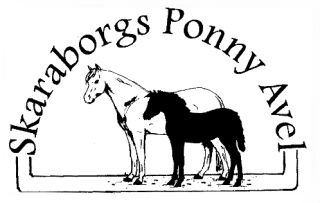 Utställningsplats/er: ______________________Datum: ________Kön: __________Född:  _________Ras: ________________________________Sektion(welsh): _______Ponnyns namn:________________________Reg.nr: ______________________________________Stbsnr: ________Färg och tecken: _______________________Fader:  ______________________________Nr: ___________Moder: ______________________________Nr: ___________Mf: _________________________________Nr: ___________Kritik:_______________________________________________________________________________________________________________________________________________________________________________Övrigt:___________________________________________________________________Ponnyns uppf.: ________________________Ägaren namn & adress: ___________________________________ ______________________________e-mail adress: _______________________________________      ______________________Ort och datum                         Hästägarens eller dennes företrädareSkriv ut och skicka till:  Eva GustavssonÅsen 1, Flata 522 95 Tidaholmeller maila ansökan till: logganmi@hotmail.com 